Sixpenny Handley & Pentridge Parish CouncilParish Office, 6 Town Farm Workshops, Sixpenny Handley. SP5 5PAEmail: sixpennyhandley@dorsetparishes.gov.ukOffice 01725 552211/Clerk to the Council 07907 445951www.sixpennyhandleyparishcouncil.btck.co.ukAGENDA Members are summoned to a meeting of  SIXPENNY HANDLEY & PENTRIDGE PARISH COUNCIL which will be held remotely using a Skype conference call.Thursday 25th June 2020 at 7:30pm.Public Open SessionAny members of the public who have a question or would like to join the meeting please email sixpennyhandley@dorset-aptc.gov.uk by 10.00am on Thursday 28th May 2020 and an ID number will be issued.Apologies. To record any Declaration of Interests & Requests for Dispensation.Dorset Council’s Cranborne Chase Councillors Report.To confirm the minutes of the Full Parish Council Meeting held 28th May 2020.To report matters arising (not included on the agenda) from the meeting held 28th May 2020.To consider Covid19 Emergency Update – Cllr Turner.To review Standing Orders, Financial Regulations and Code of Conduct.To consider DAPTC Matters.To consider Highways Matters.To consider Play Area Matters.To consider Rights of Way Matters.To consider Sports Facilities MattersTo approve additional expenditure for Sports Pavilion WC/Shower refurbishment.To consider Sports Association Matters.Confirm dates of the suspension of Seasonal Hire Charges.Confirmation of Sports Association’s successful Governments Grant Fund Application.To consider Planning Applications below and any further applications received before the meeting. (applications are available to view at www.dorsetforyou.gov.uk)3/20/0728/HOU 16 Cobley Farm, Woodyates, Salisbury, SP5 5QZTo consider any actions from Correspondence received.Information for report only.Financial Matters & Expenditure To consider and approve the cost of completing Bowls Club drainage repairs.To approve items for payment & RFO finance report.Signed:			Clerk to the Council 19th June  2020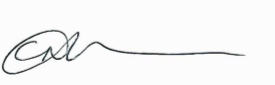 Future Meeting DatesTBC Finance & General Purposes Committee Meeting, the Parish Office 7:30pmTBC Planning Committee Meeting, the Parish Office 7:30pm (as required)TBC Full Parish Council Meeting, the Parish Office 7:30pm